BUDGET WORK MEETING AND REGULAR CITY COUNCIL MEETING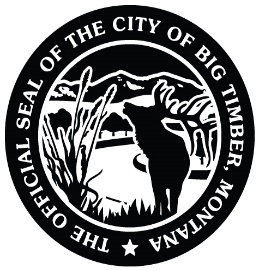 Meeting called by:    Greg DeBoer                                   Note Taker:     Hope Mosness       *Please state your name and direct all comments to the Mayor*---- AGENDA TOPICS ----6:00PM - OPEN BUDGET WORK MEETING / PLEDGE OF ALLEGIANCE	MAYOR DEBOERINVOCATIONFY23-24 BUDGET DISCUSSION7:00PM – OPEN REGULAR CITY COUNCIL MEETING			MAYOR DEBOER				APPROVE MINUTES FROM 5/15/23					COUNCILREGULAR CITY COUNCIL MEETING			SHERIFF’S REPORT						SHERIFF RONNEBERGPUBLIC WORKS REPORT						KRIS NOVOTNYREPUBLIC SERVICES DISCUSSION					RYAN COFFMANLOOSE DOG ORDINANCE DISCUSSION				COUNCILMAN WOEHLERCOMMUNITY GARDEN LEASE AGREEMENT(APPROVE/AMEND/REJECT)					EUNICE KIRKPATRICKDORNIX PARK – SHELTERS	(APPROVE/AMEND/REJECT)					ANGIE MOENCERTIFICATE OF SURVEY FOR PAULINE MACK			(APPROVE/AMEND/REJECT)					PAGE DRINGMANPURCHASE OF LADDER TRUCK FOR FIRE DEPARTMENT(AMEND/APPROVE/REJECT)					KRIS NOVOTNYPUBLIC COMMENT						PUBLICOVER>>>APPROVE CLAIMS, PAYROLL AND OVERTIME				COUNCILFOR THE MONTH OF MAY		ADJOURN